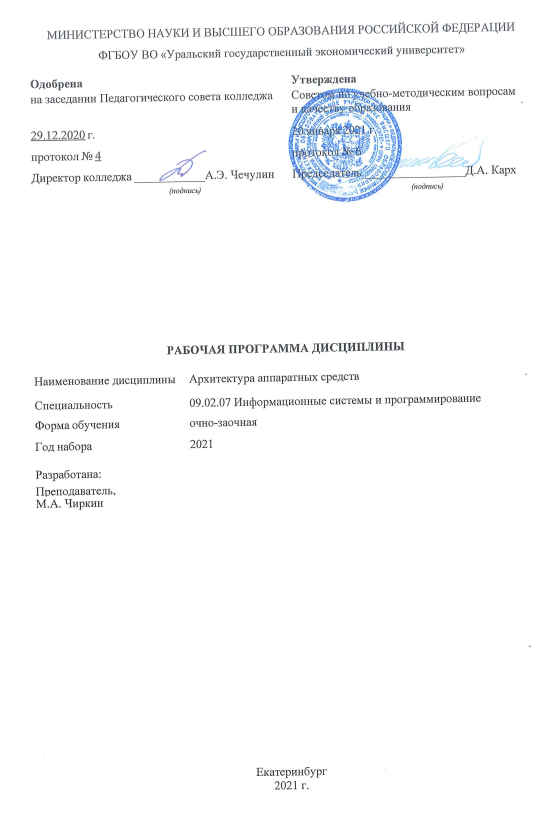 СОДЕРЖАНИЕСОДЕРЖАНИЕВВЕДЕНИЕ31. ЦЕЛЬ ОСВОЕНИЯ ДИСЦИПЛИНЫ32. МЕСТО ДИСЦИПЛИНЫ В СТРУКТУРЕ ООП33. ОБЪЕМ ДИСЦИПЛИНЫ34. ПЛАНИРУЕМЫЕ РЕЗУЛЬТАТЫ ОСВОЕНИЯ ООП35. ТЕМАТИЧЕСКИЙ ПЛАН126. ФОРМЫ ТЕКУЩЕГО КОНТРОЛЯ И ПРОМЕЖУТОЧНОЙ АТТЕСТАЦИИШКАЛЫ ОЦЕНИВАНИЯ136. ФОРМЫ ТЕКУЩЕГО КОНТРОЛЯ И ПРОМЕЖУТОЧНОЙ АТТЕСТАЦИИШКАЛЫ ОЦЕНИВАНИЯ7. СОДЕРЖАНИЕ ДИСЦИПЛИНЫ158. ОСОБЕННОСТИ ОРГАНИЗАЦИИ ОБРАЗОВАТЕЛЬНОГОПРОЦЕССА ПО ДИСЦИПЛИНЕ ДЛЯ ЛИЦ С ОГРАНИЧЕННЫМИ ВОЗМОЖНОСТЯМИ ЗДОРОВЬЯ188. ОСОБЕННОСТИ ОРГАНИЗАЦИИ ОБРАЗОВАТЕЛЬНОГОПРОЦЕССА ПО ДИСЦИПЛИНЕ ДЛЯ ЛИЦ С ОГРАНИЧЕННЫМИ ВОЗМОЖНОСТЯМИ ЗДОРОВЬЯ9. ПЕРЕЧЕНЬ ОСНОВНОЙ И ДОПОЛНИТЕЛЬНОЙ УЧЕБНОЙ ЛИТЕРАТУРЫ, НЕОБХОДИМОЙ ДЛЯ ОСВОЕНИЯ ДИСЦИПЛИНЫ189. ПЕРЕЧЕНЬ ОСНОВНОЙ И ДОПОЛНИТЕЛЬНОЙ УЧЕБНОЙ ЛИТЕРАТУРЫ, НЕОБХОДИМОЙ ДЛЯ ОСВОЕНИЯ ДИСЦИПЛИНЫ10. ПЕРЕЧЕНЬ ИНФОРМАЦИОННЫХ ТЕХНОЛОГИЙ, ВКЛЮЧАЯ ПЕРЕЧЕНЬ ЛИЦЕНЗИОННОГО ПРОГРАММНОГО ОБЕСПЕЧЕНИЯ И ИНФОРМАЦИОННЫХ СПРАВОЧНЫХ СИСТЕМ,  ОНЛАЙН КУРСОВ, ИСПОЛЬЗУЕМЫХ ПРИ ОСУЩЕСТВЛЕНИИ ОБРАЗОВАТЕЛЬНОГО ПРОЦЕССА ПО ДИСЦИПЛИНЕ1910. ПЕРЕЧЕНЬ ИНФОРМАЦИОННЫХ ТЕХНОЛОГИЙ, ВКЛЮЧАЯ ПЕРЕЧЕНЬ ЛИЦЕНЗИОННОГО ПРОГРАММНОГО ОБЕСПЕЧЕНИЯ И ИНФОРМАЦИОННЫХ СПРАВОЧНЫХ СИСТЕМ,  ОНЛАЙН КУРСОВ, ИСПОЛЬЗУЕМЫХ ПРИ ОСУЩЕСТВЛЕНИИ ОБРАЗОВАТЕЛЬНОГО ПРОЦЕССА ПО ДИСЦИПЛИНЕ11. ОПИСАНИЕ МАТЕРИАЛЬНО-ТЕХНИЧЕСКОЙ БАЗЫ, НЕОБХОДИМОЙ ДЛЯ ОСУЩЕСТВЛЕНИЯ ОБРАЗОВАТЕЛЬНОГО ПРОЦЕССА ПО ДИСЦИПЛИНЕ2011. ОПИСАНИЕ МАТЕРИАЛЬНО-ТЕХНИЧЕСКОЙ БАЗЫ, НЕОБХОДИМОЙ ДЛЯ ОСУЩЕСТВЛЕНИЯ ОБРАЗОВАТЕЛЬНОГО ПРОЦЕССА ПО ДИСЦИПЛИНЕВВЕДЕНИЕВВЕДЕНИЕВВЕДЕНИЕВВЕДЕНИЕВВЕДЕНИЕВВЕДЕНИЕВВЕДЕНИЕВВЕДЕНИЕВВЕДЕНИЕВВЕДЕНИЕВВЕДЕНИЕВВЕДЕНИЕРабочая программа дисциплины является частью основной образовательной программы среднего профессионального образования - программы подготовки специалистов среднего звена, разработанной в соответствии с ФГОС СПОРабочая программа дисциплины является частью основной образовательной программы среднего профессионального образования - программы подготовки специалистов среднего звена, разработанной в соответствии с ФГОС СПОРабочая программа дисциплины является частью основной образовательной программы среднего профессионального образования - программы подготовки специалистов среднего звена, разработанной в соответствии с ФГОС СПОРабочая программа дисциплины является частью основной образовательной программы среднего профессионального образования - программы подготовки специалистов среднего звена, разработанной в соответствии с ФГОС СПОРабочая программа дисциплины является частью основной образовательной программы среднего профессионального образования - программы подготовки специалистов среднего звена, разработанной в соответствии с ФГОС СПОРабочая программа дисциплины является частью основной образовательной программы среднего профессионального образования - программы подготовки специалистов среднего звена, разработанной в соответствии с ФГОС СПОРабочая программа дисциплины является частью основной образовательной программы среднего профессионального образования - программы подготовки специалистов среднего звена, разработанной в соответствии с ФГОС СПОРабочая программа дисциплины является частью основной образовательной программы среднего профессионального образования - программы подготовки специалистов среднего звена, разработанной в соответствии с ФГОС СПОРабочая программа дисциплины является частью основной образовательной программы среднего профессионального образования - программы подготовки специалистов среднего звена, разработанной в соответствии с ФГОС СПОРабочая программа дисциплины является частью основной образовательной программы среднего профессионального образования - программы подготовки специалистов среднего звена, разработанной в соответствии с ФГОС СПОРабочая программа дисциплины является частью основной образовательной программы среднего профессионального образования - программы подготовки специалистов среднего звена, разработанной в соответствии с ФГОС СПОРабочая программа дисциплины является частью основной образовательной программы среднего профессионального образования - программы подготовки специалистов среднего звена, разработанной в соответствии с ФГОС СПОФГОС СПОФедеральный государственный образовательный стандарт среднего профессионального образования по специальности 09.02.07 Информационные системы и программирование. (приказ Минобрнауки России от 09.12.2016 г. № 1547)Федеральный государственный образовательный стандарт среднего профессионального образования по специальности 09.02.07 Информационные системы и программирование. (приказ Минобрнауки России от 09.12.2016 г. № 1547)Федеральный государственный образовательный стандарт среднего профессионального образования по специальности 09.02.07 Информационные системы и программирование. (приказ Минобрнауки России от 09.12.2016 г. № 1547)Федеральный государственный образовательный стандарт среднего профессионального образования по специальности 09.02.07 Информационные системы и программирование. (приказ Минобрнауки России от 09.12.2016 г. № 1547)Федеральный государственный образовательный стандарт среднего профессионального образования по специальности 09.02.07 Информационные системы и программирование. (приказ Минобрнауки России от 09.12.2016 г. № 1547)Федеральный государственный образовательный стандарт среднего профессионального образования по специальности 09.02.07 Информационные системы и программирование. (приказ Минобрнауки России от 09.12.2016 г. № 1547)Федеральный государственный образовательный стандарт среднего профессионального образования по специальности 09.02.07 Информационные системы и программирование. (приказ Минобрнауки России от 09.12.2016 г. № 1547)Федеральный государственный образовательный стандарт среднего профессионального образования по специальности 09.02.07 Информационные системы и программирование. (приказ Минобрнауки России от 09.12.2016 г. № 1547)Федеральный государственный образовательный стандарт среднего профессионального образования по специальности 09.02.07 Информационные системы и программирование. (приказ Минобрнауки России от 09.12.2016 г. № 1547)ПС1. ЦЕЛЬ ОСВОЕНИЯ ДИСЦИПЛИНЫ 1. ЦЕЛЬ ОСВОЕНИЯ ДИСЦИПЛИНЫ 1. ЦЕЛЬ ОСВОЕНИЯ ДИСЦИПЛИНЫ 1. ЦЕЛЬ ОСВОЕНИЯ ДИСЦИПЛИНЫ 1. ЦЕЛЬ ОСВОЕНИЯ ДИСЦИПЛИНЫ 1. ЦЕЛЬ ОСВОЕНИЯ ДИСЦИПЛИНЫ 1. ЦЕЛЬ ОСВОЕНИЯ ДИСЦИПЛИНЫ 1. ЦЕЛЬ ОСВОЕНИЯ ДИСЦИПЛИНЫ 1. ЦЕЛЬ ОСВОЕНИЯ ДИСЦИПЛИНЫ 1. ЦЕЛЬ ОСВОЕНИЯ ДИСЦИПЛИНЫ 1. ЦЕЛЬ ОСВОЕНИЯ ДИСЦИПЛИНЫ 1. ЦЕЛЬ ОСВОЕНИЯ ДИСЦИПЛИНЫ Цель изучения дисциплины – получение сведений о принципах организации компьютеров и представлении данных в них, о принципах организации памяти ком-пьютеров, об интерфейсных системах, о нетрадиционных архитектурах компьютера.В результате освоения дисциплины обучающийся должен:Знать:- базовые понятия и основные принципы построения архитектур вычислительных систем;- типы вычислительных систем и их архитектурные особенности;- организацию и принцип работы основных логических блоков компьютерных систем;- процессы обработки информации на всех уровнях компьютерных архитектур; основные компоненты программного обеспечения компьютерных систем;- основные принципы управления ресурсами и организации доступа к этим ресурсамУметь:- получать информацию о параметрах компьютерной системы;- подключать дополнительное оборудование и настраивать связь между элементами компьютерной системы;- производить инсталляцию и настройку программного обеспечения компьютерных системЦель изучения дисциплины – получение сведений о принципах организации компьютеров и представлении данных в них, о принципах организации памяти ком-пьютеров, об интерфейсных системах, о нетрадиционных архитектурах компьютера.В результате освоения дисциплины обучающийся должен:Знать:- базовые понятия и основные принципы построения архитектур вычислительных систем;- типы вычислительных систем и их архитектурные особенности;- организацию и принцип работы основных логических блоков компьютерных систем;- процессы обработки информации на всех уровнях компьютерных архитектур; основные компоненты программного обеспечения компьютерных систем;- основные принципы управления ресурсами и организации доступа к этим ресурсамУметь:- получать информацию о параметрах компьютерной системы;- подключать дополнительное оборудование и настраивать связь между элементами компьютерной системы;- производить инсталляцию и настройку программного обеспечения компьютерных системЦель изучения дисциплины – получение сведений о принципах организации компьютеров и представлении данных в них, о принципах организации памяти ком-пьютеров, об интерфейсных системах, о нетрадиционных архитектурах компьютера.В результате освоения дисциплины обучающийся должен:Знать:- базовые понятия и основные принципы построения архитектур вычислительных систем;- типы вычислительных систем и их архитектурные особенности;- организацию и принцип работы основных логических блоков компьютерных систем;- процессы обработки информации на всех уровнях компьютерных архитектур; основные компоненты программного обеспечения компьютерных систем;- основные принципы управления ресурсами и организации доступа к этим ресурсамУметь:- получать информацию о параметрах компьютерной системы;- подключать дополнительное оборудование и настраивать связь между элементами компьютерной системы;- производить инсталляцию и настройку программного обеспечения компьютерных системЦель изучения дисциплины – получение сведений о принципах организации компьютеров и представлении данных в них, о принципах организации памяти ком-пьютеров, об интерфейсных системах, о нетрадиционных архитектурах компьютера.В результате освоения дисциплины обучающийся должен:Знать:- базовые понятия и основные принципы построения архитектур вычислительных систем;- типы вычислительных систем и их архитектурные особенности;- организацию и принцип работы основных логических блоков компьютерных систем;- процессы обработки информации на всех уровнях компьютерных архитектур; основные компоненты программного обеспечения компьютерных систем;- основные принципы управления ресурсами и организации доступа к этим ресурсамУметь:- получать информацию о параметрах компьютерной системы;- подключать дополнительное оборудование и настраивать связь между элементами компьютерной системы;- производить инсталляцию и настройку программного обеспечения компьютерных системЦель изучения дисциплины – получение сведений о принципах организации компьютеров и представлении данных в них, о принципах организации памяти ком-пьютеров, об интерфейсных системах, о нетрадиционных архитектурах компьютера.В результате освоения дисциплины обучающийся должен:Знать:- базовые понятия и основные принципы построения архитектур вычислительных систем;- типы вычислительных систем и их архитектурные особенности;- организацию и принцип работы основных логических блоков компьютерных систем;- процессы обработки информации на всех уровнях компьютерных архитектур; основные компоненты программного обеспечения компьютерных систем;- основные принципы управления ресурсами и организации доступа к этим ресурсамУметь:- получать информацию о параметрах компьютерной системы;- подключать дополнительное оборудование и настраивать связь между элементами компьютерной системы;- производить инсталляцию и настройку программного обеспечения компьютерных системЦель изучения дисциплины – получение сведений о принципах организации компьютеров и представлении данных в них, о принципах организации памяти ком-пьютеров, об интерфейсных системах, о нетрадиционных архитектурах компьютера.В результате освоения дисциплины обучающийся должен:Знать:- базовые понятия и основные принципы построения архитектур вычислительных систем;- типы вычислительных систем и их архитектурные особенности;- организацию и принцип работы основных логических блоков компьютерных систем;- процессы обработки информации на всех уровнях компьютерных архитектур; основные компоненты программного обеспечения компьютерных систем;- основные принципы управления ресурсами и организации доступа к этим ресурсамУметь:- получать информацию о параметрах компьютерной системы;- подключать дополнительное оборудование и настраивать связь между элементами компьютерной системы;- производить инсталляцию и настройку программного обеспечения компьютерных системЦель изучения дисциплины – получение сведений о принципах организации компьютеров и представлении данных в них, о принципах организации памяти ком-пьютеров, об интерфейсных системах, о нетрадиционных архитектурах компьютера.В результате освоения дисциплины обучающийся должен:Знать:- базовые понятия и основные принципы построения архитектур вычислительных систем;- типы вычислительных систем и их архитектурные особенности;- организацию и принцип работы основных логических блоков компьютерных систем;- процессы обработки информации на всех уровнях компьютерных архитектур; основные компоненты программного обеспечения компьютерных систем;- основные принципы управления ресурсами и организации доступа к этим ресурсамУметь:- получать информацию о параметрах компьютерной системы;- подключать дополнительное оборудование и настраивать связь между элементами компьютерной системы;- производить инсталляцию и настройку программного обеспечения компьютерных системЦель изучения дисциплины – получение сведений о принципах организации компьютеров и представлении данных в них, о принципах организации памяти ком-пьютеров, об интерфейсных системах, о нетрадиционных архитектурах компьютера.В результате освоения дисциплины обучающийся должен:Знать:- базовые понятия и основные принципы построения архитектур вычислительных систем;- типы вычислительных систем и их архитектурные особенности;- организацию и принцип работы основных логических блоков компьютерных систем;- процессы обработки информации на всех уровнях компьютерных архитектур; основные компоненты программного обеспечения компьютерных систем;- основные принципы управления ресурсами и организации доступа к этим ресурсамУметь:- получать информацию о параметрах компьютерной системы;- подключать дополнительное оборудование и настраивать связь между элементами компьютерной системы;- производить инсталляцию и настройку программного обеспечения компьютерных системЦель изучения дисциплины – получение сведений о принципах организации компьютеров и представлении данных в них, о принципах организации памяти ком-пьютеров, об интерфейсных системах, о нетрадиционных архитектурах компьютера.В результате освоения дисциплины обучающийся должен:Знать:- базовые понятия и основные принципы построения архитектур вычислительных систем;- типы вычислительных систем и их архитектурные особенности;- организацию и принцип работы основных логических блоков компьютерных систем;- процессы обработки информации на всех уровнях компьютерных архитектур; основные компоненты программного обеспечения компьютерных систем;- основные принципы управления ресурсами и организации доступа к этим ресурсамУметь:- получать информацию о параметрах компьютерной системы;- подключать дополнительное оборудование и настраивать связь между элементами компьютерной системы;- производить инсталляцию и настройку программного обеспечения компьютерных системЦель изучения дисциплины – получение сведений о принципах организации компьютеров и представлении данных в них, о принципах организации памяти ком-пьютеров, об интерфейсных системах, о нетрадиционных архитектурах компьютера.В результате освоения дисциплины обучающийся должен:Знать:- базовые понятия и основные принципы построения архитектур вычислительных систем;- типы вычислительных систем и их архитектурные особенности;- организацию и принцип работы основных логических блоков компьютерных систем;- процессы обработки информации на всех уровнях компьютерных архитектур; основные компоненты программного обеспечения компьютерных систем;- основные принципы управления ресурсами и организации доступа к этим ресурсамУметь:- получать информацию о параметрах компьютерной системы;- подключать дополнительное оборудование и настраивать связь между элементами компьютерной системы;- производить инсталляцию и настройку программного обеспечения компьютерных системЦель изучения дисциплины – получение сведений о принципах организации компьютеров и представлении данных в них, о принципах организации памяти ком-пьютеров, об интерфейсных системах, о нетрадиционных архитектурах компьютера.В результате освоения дисциплины обучающийся должен:Знать:- базовые понятия и основные принципы построения архитектур вычислительных систем;- типы вычислительных систем и их архитектурные особенности;- организацию и принцип работы основных логических блоков компьютерных систем;- процессы обработки информации на всех уровнях компьютерных архитектур; основные компоненты программного обеспечения компьютерных систем;- основные принципы управления ресурсами и организации доступа к этим ресурсамУметь:- получать информацию о параметрах компьютерной системы;- подключать дополнительное оборудование и настраивать связь между элементами компьютерной системы;- производить инсталляцию и настройку программного обеспечения компьютерных системЦель изучения дисциплины – получение сведений о принципах организации компьютеров и представлении данных в них, о принципах организации памяти ком-пьютеров, об интерфейсных системах, о нетрадиционных архитектурах компьютера.В результате освоения дисциплины обучающийся должен:Знать:- базовые понятия и основные принципы построения архитектур вычислительных систем;- типы вычислительных систем и их архитектурные особенности;- организацию и принцип работы основных логических блоков компьютерных систем;- процессы обработки информации на всех уровнях компьютерных архитектур; основные компоненты программного обеспечения компьютерных систем;- основные принципы управления ресурсами и организации доступа к этим ресурсамУметь:- получать информацию о параметрах компьютерной системы;- подключать дополнительное оборудование и настраивать связь между элементами компьютерной системы;- производить инсталляцию и настройку программного обеспечения компьютерных систем2. МЕСТО ДИСЦИПЛИНЫ В СТРУКТУРЕ ООП 2. МЕСТО ДИСЦИПЛИНЫ В СТРУКТУРЕ ООП 2. МЕСТО ДИСЦИПЛИНЫ В СТРУКТУРЕ ООП 2. МЕСТО ДИСЦИПЛИНЫ В СТРУКТУРЕ ООП 2. МЕСТО ДИСЦИПЛИНЫ В СТРУКТУРЕ ООП 2. МЕСТО ДИСЦИПЛИНЫ В СТРУКТУРЕ ООП 2. МЕСТО ДИСЦИПЛИНЫ В СТРУКТУРЕ ООП 2. МЕСТО ДИСЦИПЛИНЫ В СТРУКТУРЕ ООП 2. МЕСТО ДИСЦИПЛИНЫ В СТРУКТУРЕ ООП 2. МЕСТО ДИСЦИПЛИНЫ В СТРУКТУРЕ ООП 2. МЕСТО ДИСЦИПЛИНЫ В СТРУКТУРЕ ООП 2. МЕСТО ДИСЦИПЛИНЫ В СТРУКТУРЕ ООП Дисциплина относится к вариативной части учебного плана.Дисциплина относится к вариативной части учебного плана.Дисциплина относится к вариативной части учебного плана.Дисциплина относится к вариативной части учебного плана.Дисциплина относится к вариативной части учебного плана.Дисциплина относится к вариативной части учебного плана.Дисциплина относится к вариативной части учебного плана.Дисциплина относится к вариативной части учебного плана.Дисциплина относится к вариативной части учебного плана.Дисциплина относится к вариативной части учебного плана.Дисциплина относится к вариативной части учебного плана.Дисциплина относится к вариативной части учебного плана.3. ОБЪЕМ ДИСЦИПЛИНЫ3. ОБЪЕМ ДИСЦИПЛИНЫ3. ОБЪЕМ ДИСЦИПЛИНЫ3. ОБЪЕМ ДИСЦИПЛИНЫ3. ОБЪЕМ ДИСЦИПЛИНЫ3. ОБЪЕМ ДИСЦИПЛИНЫ3. ОБЪЕМ ДИСЦИПЛИНЫ3. ОБЪЕМ ДИСЦИПЛИНЫ3. ОБЪЕМ ДИСЦИПЛИНЫ3. ОБЪЕМ ДИСЦИПЛИНЫ3. ОБЪЕМ ДИСЦИПЛИНЫ3. ОБЪЕМ ДИСЦИПЛИНЫПромежуточный контрольПромежуточный контрольПромежуточный контрольЧасовЧасовЧасовЧасовЧасовЧасовПромежуточный контрольПромежуточный контрольПромежуточный контрольВсего за семестрВсего за семестрКонтактная работа .(по уч.зан.)Контактная работа .(по уч.зан.)Контактная работа .(по уч.зан.)Самостоятель ная работав том числе подготовка контрольных и курсовыхПромежуточный контрольПромежуточный контрольПромежуточный контрольВсего за семестрВсего за семестрВсегоЛекцииЛаборато рныеСамостоятель ная работав том числе подготовка контрольных и курсовыхСеместр 1Семестр 1Семестр 1Семестр 1Семестр 1Семестр 1Семестр 1Семестр 1Семестр 1Семестр 1ЭкзаменЭкзаменЭкзамен004210321004.ПЛАНИРУЕМЫЕ РЕЗУЛЬТАТЫ ОСВОЕНИЯ ООП 4.ПЛАНИРУЕМЫЕ РЕЗУЛЬТАТЫ ОСВОЕНИЯ ООП 4.ПЛАНИРУЕМЫЕ РЕЗУЛЬТАТЫ ОСВОЕНИЯ ООП 4.ПЛАНИРУЕМЫЕ РЕЗУЛЬТАТЫ ОСВОЕНИЯ ООП 4.ПЛАНИРУЕМЫЕ РЕЗУЛЬТАТЫ ОСВОЕНИЯ ООП 4.ПЛАНИРУЕМЫЕ РЕЗУЛЬТАТЫ ОСВОЕНИЯ ООП 4.ПЛАНИРУЕМЫЕ РЕЗУЛЬТАТЫ ОСВОЕНИЯ ООП 4.ПЛАНИРУЕМЫЕ РЕЗУЛЬТАТЫ ОСВОЕНИЯ ООП 4.ПЛАНИРУЕМЫЕ РЕЗУЛЬТАТЫ ОСВОЕНИЯ ООП 4.ПЛАНИРУЕМЫЕ РЕЗУЛЬТАТЫ ОСВОЕНИЯ ООП 4.ПЛАНИРУЕМЫЕ РЕЗУЛЬТАТЫ ОСВОЕНИЯ ООП 4.ПЛАНИРУЕМЫЕ РЕЗУЛЬТАТЫ ОСВОЕНИЯ ООП В результате освоения ООП у выпускника должны быть сформированы компетенции, установленные в соответствии ФГОС СПО.В результате освоения ООП у выпускника должны быть сформированы компетенции, установленные в соответствии ФГОС СПО.В результате освоения ООП у выпускника должны быть сформированы компетенции, установленные в соответствии ФГОС СПО.В результате освоения ООП у выпускника должны быть сформированы компетенции, установленные в соответствии ФГОС СПО.В результате освоения ООП у выпускника должны быть сформированы компетенции, установленные в соответствии ФГОС СПО.В результате освоения ООП у выпускника должны быть сформированы компетенции, установленные в соответствии ФГОС СПО.В результате освоения ООП у выпускника должны быть сформированы компетенции, установленные в соответствии ФГОС СПО.В результате освоения ООП у выпускника должны быть сформированы компетенции, установленные в соответствии ФГОС СПО.В результате освоения ООП у выпускника должны быть сформированы компетенции, установленные в соответствии ФГОС СПО.В результате освоения ООП у выпускника должны быть сформированы компетенции, установленные в соответствии ФГОС СПО.В результате освоения ООП у выпускника должны быть сформированы компетенции, установленные в соответствии ФГОС СПО.В результате освоения ООП у выпускника должны быть сформированы компетенции, установленные в соответствии ФГОС СПО.Шифр и наименование компетенцииШифр и наименование компетенцииШифр и наименование компетенцииШифр и наименование компетенцииИндикаторы достижения компетенцийИндикаторы достижения компетенцийИндикаторы достижения компетенцийИндикаторы достижения компетенцийИндикаторы достижения компетенцийИндикаторы достижения компетенцийИндикаторы достижения компетенцийИндикаторы достижения компетенцийПК 6.1. Разрабатывать техническое задание на сопровождение информационной системы.Уметь:- получать информацию о пара-метрах компьютерной системы;- подключать дополнительное оборудование и настраивать связь между элементами компьютерной системы;- производить инсталляцию и настройку программного обеспечения компьютерных системЗнать:- базовые понятия и основные принципы построения архитектур вычислительных систем;- типы вычислительных систем и их архитектурные особенности;- организацию и принцип работы основных логических блоков компьютерных систем;- процессы обработки информации на всех уровнях компьютерных архитектур; основные компоненты программного обеспечения компьютерных систем;- основные принципы управления ресурсами и организации доступа к этим ресурсамПК 6.4. Оценивать качество и надежность функционирования информационной системы в соответствии с критериями технического задания.Уметь:- получать информацию о параметрах компьютерной системы;- подключать дополнительное оборудование и настраивать связь между элементами компьютерной системы;- производить инсталляцию и настройку программного обеспечения компьютерных системЗнать:- базовые понятия и основные принципы построения архитектур вычислительных систем;- типы вычислительных систем и их архитектурные особенности;- организацию и принцип работы основных логических блоков компьютерных систем;- процессы обработки информации на всех уровнях компьютерных архитектур; основные компоненты программного обеспечения компьютерных систем;- основные принципы управления ресурсами и организации доступа к этим ресурсамПК 5.6. Разрабатывать техническую документацию на эксплуатацию информационной системы.Уметь:- получать информацию о параметрах компьютерной системы;- подключать дополнительное оборудование и настраивать связь между элементами компьютерной системы;- производить инсталляцию и настройку программного обеспечения компьютерных системЗнать:- базовые понятия и основные принципы построения архитектур вычислительных систем;- типы вычислительных систем и их архитектурные особенности;- организацию и принцип работы основных логических блоков компьютерных систем;- процессы обработки информации на всех уровнях компьютерных архитектур; основные компоненты программного обеспечения компьютерных систем;- основные принципы управления ресурсами и организации доступа к этим ресурсамПК 5.7. Производить оценку информационной системы для выявления возможности ее модернизации.Уметь:- получать информацию о параметрах компьютерной системы;- подключать дополнительное оборудование и настраивать связь между элементами компьютерной системы;- производить инсталляцию и настройку программного обеспечения компьютерных системЗнать:- базовые понятия и основные принципы построения архитектур вычислительных систем;- типы вычислительных систем и их архитектурные особенности;- организацию и принцип работы основных логических блоков компьютерных систем;- процессы обработки информации на всех уровнях компьютерных архитектур; основные компоненты программного обеспечения компьютерных систем;- основные принципы управления ресурсами и организации доступа к этим ресурсамПК 6.5. Осуществлять техническое сопровождение, обновление и восстановление данных информационной системы в соответствии с техническим заданием.Уметь:- получать информацию о параметрах компьютерной системы;- подключать дополнительное оборудование и настраивать связь между элементами компьютерной системы;- производить инсталляцию и настройку программного обеспечения компьютерных системЗнать:- базовые понятия и основные принципы построения архитектур вычислительных систем;- типы вычислительных систем и их архитектурные особенности;- организацию и принцип работы основных логических блоков компьютерных систем;- процессы обработки информации на всех уровнях компьютерных архитектур; основные компоненты программного обеспечения компьютерных систем;- основные принципы управления ресурсами и организации доступа к этим ресурсамПК 7.3. Формировать требования к конфигурации локальных компьютерных сетей и серверного оборудования, необходимые для работы баз данных и серверов.Уметь:- получать информацию о параметрах компьютерной системы;- подключать дополнительное оборудование и настраивать связь между элементами компьютерной системы;- производить инсталляцию и настройку программного обеспечения компьютерных системЗнать:- базовые понятия и основные принципы построения архитектур вычислительных систем;- типы вычислительных систем и их архитектурные особенности;- организацию и принцип работы основных логических блоков компьютерных систем;- процессы обработки информации на всех уровнях компьютерных архитектур; основные компоненты программного обеспечения компьютерных систем;- основные принципы управления ресурсами и организации доступа к этим ресурсамПК 7.4. Осуществлять администрирование баз данных в рамках своей компетенции.Уметь:- получать информацию о параметрах компьютерной системы;- подключать дополнительное оборудование и настраивать связь между элементами компьютерной системы;- производить инсталляцию и настройку программного обеспечения компьютерных системЗнать:- базовые понятия и основные принципы построения архитектур вычислительных систем;- типы вычислительных систем и их архитектурные особенности;- организацию и принцип работы основных логических блоков компьютерных систем;- процессы обработки информации на всех уровнях компьютерных архитектур; основные компоненты программного обеспечения компьютерных систем;- основные принципы управления ресурсами и организации доступа к этим ресурсамПК 7.1. Выявлять технические проблемы, возникающие в процессе эксплуатации баз данных и серверов.Уметь:- получать информацию о параметрах компьютерной системы;- подключать дополнительное оборудование и настраивать связь между элементами компьютерной системы;- производить инсталляцию и настройку программного обеспечения компьютерных системЗнать:- базовые понятия и основные принципы построения архитектур вычислительных систем;- типы вычислительных систем и их архитектурные особенности;- организацию и принцип работы основных логических блоков компьютерных систем;- процессы обработки информации на всех уровнях компьютерных архитектур; основные компоненты программного обеспечения компьютерных систем;- основные принципы управления ресурсами и организации доступа к этим ресурсамПК 7.2. Осуществлять администрирование отдельных компонент серверов.Уметь:- получать информацию о параметрах компьютерной системы;- подключать дополнительное оборудование и настраивать связь между элементами компьютерной системы;- производить инсталляцию и настройку программного обеспечения компьютерных системЗнать:- базовые понятия и основные принципы построения архитектур вычислительных систем;- типы вычислительных систем и их архитектурные особенности;- организацию и принцип работы основных логических блоков компьютерных систем;- процессы обработки информации на всех уровнях компьютерных архитектур; основные компоненты программного обеспечения компьютерных систем;- основные принципы управления ресурсами и организации доступа к этим ресурсамПК 7.5. Проводить аудит систем безопасности баз данных и серверов с использованием регламентов по защите информации.Уметь:- получать информацию о параметрах компьютерной системы;- подключать дополнительное оборудование и настраивать связь между элементами компьютерной системы;- производить инсталляцию и настройку программного обеспечения компьютерных системЗнать:- базовые понятия и основные принципы построения архитектур вычислительных систем;- типы вычислительных систем и их архитектурные особенности;- организацию и принцип работы основных логических блоков компьютерных систем;- процессы обработки информации на всех уровнях компьютерных архитектур; основные компоненты программного обеспечения компьютерных систем;- основные принципы управления ресурсами и организации доступа к этим ресурсамПК 4.1. Осуществлять инсталляцию, настройку и обслуживание программного обеспечения компьютерных систем.Уметь:- получать информацию о пара-метрах компьютерной системы;- подключать дополнительное оборудование и настраивать связь между элементами компьютерной системы;- производить инсталляцию и настройку программного обеспечения компьютерных системЗнать:- базовые понятия и основные принципы построения архитектур вычислительных систем;- типы вычислительных систем и их архитектурные особенности;ПК 5.3. Разрабатывать подсистемы безопасности информационной системы в соответствии с техническим заданием.Уметь:- получать информацию о параметрах компьютерной системы;- подключать дополнительное оборудование и настраивать связь между элементами компьютерной системы;- производить инсталляцию и настройку программного обеспечения компьютерных системЗнать:- базовые понятия и основные принципы построения архитектур вычислительных систем;- типы вычислительных систем и их архитектурные особенности;- организацию и принцип работы основных логических блоков компьютерных систем;- процессы обработки информации на всех уровнях компьютерных архитектур; основные компоненты программного обеспечения компьютерных систем;- основные принципы управления ресурсами и организации доступа к этим ресурсамПК 5.2. Разрабатывать проектную документацию на разработку информационной системы в соответствии с требованиями заказчика.Уметь:- получать информацию о параметрах компьютерной системы;- подключать дополнительное оборудование и настраивать связь между элементами компьютерной системы;- производить инсталляцию и настройку программного обеспечения компьютерных системЗнать:- базовые понятия и основные принципы построения архитектур вычислительных систем;- типы вычислительных систем и их архитектурные особенности;- организацию и принцип работы основных логических блоков компьютерных систем;- процессы обработки информации на всех уровнях компьютерных архитектур; основные компоненты программного обеспечения компьютерных систем;- основные принципы управления ресурсами и организации доступа к этим ресурсамПК 4.2. Осуществлять измерения эксплуатационных характеристик программного обеспечения компьютерных систем.Уметь:- получать информацию о пара-метрах компьютерной системы;- подключать дополнительное оборудование и настраивать связь между элементами компьютерной системы;- производить инсталляцию и настройку программного обеспечения компьютерных системЗнать:- базовые понятия и основные принципы построения архитектур вычислительных систем;- типы вычислительных систем и их архитектурные особенности;- организацию и принцип работы основных логических блоков компьютерных систем;- процессы обработки информации на всех уровнях компьютерных архитектур; основные компоненты программного обеспечения компьютерных систем;- основные принципы управления ресурсами и организации доступа к этим ресурсамОбщие компетенции (ОК)Общие компетенции (ОК)Шифр и наименование компетенцииИндикаторы достижения компетенцийОК 02. Осуществлять поиск, анализ и интерпретацию информации, необходимой для выполнения задач профессиональной деятельности.Уметь:- определять задачи для поиска информации;- определять необходимые источники информации;- планировать процесс поиска;- структурировать получаемую информацию;- выделять наиболее значимое в перечне информации;- оценивать практическую значимость результатов поиска;- оформлять результаты поискаЗнать:- номенклатура информационных источников, применяемых в профессиональной деятельности;- приемы структурирования информации;- формат оформления результатов поиска информацииОК 01. Выбирать способы решения задач профессиональной деятельности, применительно к различным контекстам.Уметь:- распознавать задачу и/или проблему в профессиональном и/или социальном контексте;- анализировать задачу и/или проблему и выделять ее составные части;- определять этапы решения задачи;- dыявлять и эффективно искать информацию, необходимую для решения задачи и/или проблемы;- составить план действия;- определять необходимые ресурсы;- владеть актуальными методами работы в профессиональной и смежных сферах;- реализовать составленный план;- оценивать результат и последствия своих действий (самостоятельно или с помощью наставника)Знать:- актуальный профессиональный и социальный контекст, в котором приходится работать и жить;- основные источники информации и ресурсы для решения задач и проблем в профессиональном и/или социальном контексте;- алгоритмы выполнения работ в профессиональных и смежных областях;- методы работы в профессиональных и смежных сферах;- структуру плана для решения задач;- порядок оценки результатов решения задач профессиональной деятельности;ОК 04. Работать в коллективе и команде, эффективно взаимодействовать с коллегами, руководством, клиентами.Уметь:- организовывать работу коллектива и команды; взаимодействовать с коллегами, руководством, клиентами в ходе профессиональной деятельностиЗнать:- психологические основы  деятельности  коллектива, психологические особенности личности;- основы проектной деятельностиОК 10. Пользоваться профессиональной документацией на государственном и иностранном языках.ОК 10. Пользоваться профессиональной документацией на государственном и иностранном языках.Уметь:- понимать общий смысл четко произнесенных высказываний на известные темы (профессиональные и бытовые), понимать тексты на базовые профессиональные темы;- участвовать в диалогах на знакомые общие и профессиональные темы;- участвовать в диалогах на знакомые общие и профессиональные темы;- строить простые высказывания о себе и своей профессиональной деятельности;- писать простые связные сообщения на знаковые или интересующие профессиональные темыЗнать:- правила построения простых и сложных предложений на профессиональные темы;- основные общеупотребительные глаголы (бытовая и профессиональная лексика);- лексический минимум, относящийся к описанию предметов, средств и процессов профессиональной деятельности;- особенности произношения;- правила чтения текстов профессиональной направленностиУметь:- понимать общий смысл четко произнесенных высказываний на известные темы (профессиональные и бытовые), понимать тексты на базовые профессиональные темы;- участвовать в диалогах на знакомые общие и профессиональные темы;- участвовать в диалогах на знакомые общие и профессиональные темы;- строить простые высказывания о себе и своей профессиональной деятельности;- писать простые связные сообщения на знаковые или интересующие профессиональные темыЗнать:- правила построения простых и сложных предложений на профессиональные темы;- основные общеупотребительные глаголы (бытовая и профессиональная лексика);- лексический минимум, относящийся к описанию предметов, средств и процессов профессиональной деятельности;- особенности произношения;- правила чтения текстов профессиональной направленностиУметь:- понимать общий смысл четко произнесенных высказываний на известные темы (профессиональные и бытовые), понимать тексты на базовые профессиональные темы;- участвовать в диалогах на знакомые общие и профессиональные темы;- участвовать в диалогах на знакомые общие и профессиональные темы;- строить простые высказывания о себе и своей профессиональной деятельности;- писать простые связные сообщения на знаковые или интересующие профессиональные темыЗнать:- правила построения простых и сложных предложений на профессиональные темы;- основные общеупотребительные глаголы (бытовая и профессиональная лексика);- лексический минимум, относящийся к описанию предметов, средств и процессов профессиональной деятельности;- особенности произношения;- правила чтения текстов профессиональной направленностиУметь:- понимать общий смысл четко произнесенных высказываний на известные темы (профессиональные и бытовые), понимать тексты на базовые профессиональные темы;- участвовать в диалогах на знакомые общие и профессиональные темы;- участвовать в диалогах на знакомые общие и профессиональные темы;- строить простые высказывания о себе и своей профессиональной деятельности;- писать простые связные сообщения на знаковые или интересующие профессиональные темыЗнать:- правила построения простых и сложных предложений на профессиональные темы;- основные общеупотребительные глаголы (бытовая и профессиональная лексика);- лексический минимум, относящийся к описанию предметов, средств и процессов профессиональной деятельности;- особенности произношения;- правила чтения текстов профессиональной направленностиУметь:- понимать общий смысл четко произнесенных высказываний на известные темы (профессиональные и бытовые), понимать тексты на базовые профессиональные темы;- участвовать в диалогах на знакомые общие и профессиональные темы;- участвовать в диалогах на знакомые общие и профессиональные темы;- строить простые высказывания о себе и своей профессиональной деятельности;- писать простые связные сообщения на знаковые или интересующие профессиональные темыЗнать:- правила построения простых и сложных предложений на профессиональные темы;- основные общеупотребительные глаголы (бытовая и профессиональная лексика);- лексический минимум, относящийся к описанию предметов, средств и процессов профессиональной деятельности;- особенности произношения;- правила чтения текстов профессиональной направленностиУметь:- понимать общий смысл четко произнесенных высказываний на известные темы (профессиональные и бытовые), понимать тексты на базовые профессиональные темы;- участвовать в диалогах на знакомые общие и профессиональные темы;- участвовать в диалогах на знакомые общие и профессиональные темы;- строить простые высказывания о себе и своей профессиональной деятельности;- писать простые связные сообщения на знаковые или интересующие профессиональные темыЗнать:- правила построения простых и сложных предложений на профессиональные темы;- основные общеупотребительные глаголы (бытовая и профессиональная лексика);- лексический минимум, относящийся к описанию предметов, средств и процессов профессиональной деятельности;- особенности произношения;- правила чтения текстов профессиональной направленностиУметь:- понимать общий смысл четко произнесенных высказываний на известные темы (профессиональные и бытовые), понимать тексты на базовые профессиональные темы;- участвовать в диалогах на знакомые общие и профессиональные темы;- участвовать в диалогах на знакомые общие и профессиональные темы;- строить простые высказывания о себе и своей профессиональной деятельности;- писать простые связные сообщения на знаковые или интересующие профессиональные темыЗнать:- правила построения простых и сложных предложений на профессиональные темы;- основные общеупотребительные глаголы (бытовая и профессиональная лексика);- лексический минимум, относящийся к описанию предметов, средств и процессов профессиональной деятельности;- особенности произношения;- правила чтения текстов профессиональной направленностиОК 09. Использовать информационные технологии в профессиональной деятельности.ОК 09. Использовать информационные технологии в профессиональной деятельности.Уметь:- применять средства информационных технологий для решения профессиональных задач;- использовать современное программное обеспечениеЗнать:- современные средства и устройства информатизации;- порядок их применения и программное обеспечение в профессиональной деятельностиУметь:- применять средства информационных технологий для решения профессиональных задач;- использовать современное программное обеспечениеЗнать:- современные средства и устройства информатизации;- порядок их применения и программное обеспечение в профессиональной деятельностиУметь:- применять средства информационных технологий для решения профессиональных задач;- использовать современное программное обеспечениеЗнать:- современные средства и устройства информатизации;- порядок их применения и программное обеспечение в профессиональной деятельностиУметь:- применять средства информационных технологий для решения профессиональных задач;- использовать современное программное обеспечениеЗнать:- современные средства и устройства информатизации;- порядок их применения и программное обеспечение в профессиональной деятельностиУметь:- применять средства информационных технологий для решения профессиональных задач;- использовать современное программное обеспечениеЗнать:- современные средства и устройства информатизации;- порядок их применения и программное обеспечение в профессиональной деятельностиУметь:- применять средства информационных технологий для решения профессиональных задач;- использовать современное программное обеспечениеЗнать:- современные средства и устройства информатизации;- порядок их применения и программное обеспечение в профессиональной деятельностиУметь:- применять средства информационных технологий для решения профессиональных задач;- использовать современное программное обеспечениеЗнать:- современные средства и устройства информатизации;- порядок их применения и программное обеспечение в профессиональной деятельностиОК 05. Осуществлять устную и письменную коммуникацию на государственном языке с учетом особенностей социального и культурного контекста.ОК 05. Осуществлять устную и письменную коммуникацию на государственном языке с учетом особенностей социального и культурного контекста.Уметь:- грамотно излагать свои мысли и оформлять документы  по профессиональной тематике на государственном языке, проявлять толерантность в рабочем коллективеЗнать:- особенности социального и культурного контекста;- правила оформления документов и построения устных сообщенийУметь:- грамотно излагать свои мысли и оформлять документы  по профессиональной тематике на государственном языке, проявлять толерантность в рабочем коллективеЗнать:- особенности социального и культурного контекста;- правила оформления документов и построения устных сообщенийУметь:- грамотно излагать свои мысли и оформлять документы  по профессиональной тематике на государственном языке, проявлять толерантность в рабочем коллективеЗнать:- особенности социального и культурного контекста;- правила оформления документов и построения устных сообщенийУметь:- грамотно излагать свои мысли и оформлять документы  по профессиональной тематике на государственном языке, проявлять толерантность в рабочем коллективеЗнать:- особенности социального и культурного контекста;- правила оформления документов и построения устных сообщенийУметь:- грамотно излагать свои мысли и оформлять документы  по профессиональной тематике на государственном языке, проявлять толерантность в рабочем коллективеЗнать:- особенности социального и культурного контекста;- правила оформления документов и построения устных сообщенийУметь:- грамотно излагать свои мысли и оформлять документы  по профессиональной тематике на государственном языке, проявлять толерантность в рабочем коллективеЗнать:- особенности социального и культурного контекста;- правила оформления документов и построения устных сообщенийУметь:- грамотно излагать свои мысли и оформлять документы  по профессиональной тематике на государственном языке, проявлять толерантность в рабочем коллективеЗнать:- особенности социального и культурного контекста;- правила оформления документов и построения устных сообщений5. ТЕМАТИЧЕСКИЙ ПЛАН 5. ТЕМАТИЧЕСКИЙ ПЛАН 5. ТЕМАТИЧЕСКИЙ ПЛАН 5. ТЕМАТИЧЕСКИЙ ПЛАН 5. ТЕМАТИЧЕСКИЙ ПЛАН 5. ТЕМАТИЧЕСКИЙ ПЛАН 5. ТЕМАТИЧЕСКИЙ ПЛАН 5. ТЕМАТИЧЕСКИЙ ПЛАН 5. ТЕМАТИЧЕСКИЙ ПЛАН ТемаЧасовЧасовЧасовЧасовЧасовЧасовЧасовЧасовТемаНаименование темыНаименование темыВсегочасовКонтактная работа .(по уч.зан.)Контактная работа .(по уч.зан.)Контактная работа .(по уч.зан.)Самост. работаКонтроль самостоятельн ой работыТемаНаименование темыНаименование темыВсегочасовЛекцииЛаборатор ныеПрактичес кие занятияСамост. работаКонтроль самостоятельн ой работыСеместр 1Семестр 1Семестр 152Тема 1.Классы вычислительных машинКлассы вычислительных машин312Тема 2.Логические основы ЭВМ, элементы и узлыЛогические основы ЭВМ, элементы и узлы826Тема 3.Принципы организации ЭВМПринципы организации ЭВМ11Тема 4.Классификация и типовая структура микропроцессоровКлассификация и типовая структура микропроцессоровКлассификация и типовая структура микропроцессоров716Тема 5.Технологии повышения производи- тельности процессоровТехнологии повышения производи- тельности процессоровТехнологии повышения производи- тельности процессоров11164Тема 6.Компоненты системного блокаКомпоненты системного блокаКомпоненты системного блока514Тема 7.Запоминающие устройства ЭВМЗапоминающие устройства ЭВМЗапоминающие устройства ЭВМ9144Тема 8.Периферийные устройства вычислительной техникиПериферийные устройства вычислительной техникиПериферийные устройства вычислительной техники514Тема 9.Нестандартные периферийные устройстваНестандартные периферийные устройстваНестандартные периферийные устройства3126. ФОРМЫ ТЕКУЩЕГО КОНТРОЛЯ И ПРОМЕЖУТОЧНОЙ АТТЕСТАЦИИ ШКАЛЫ ОЦЕНИВАНИЯ 6. ФОРМЫ ТЕКУЩЕГО КОНТРОЛЯ И ПРОМЕЖУТОЧНОЙ АТТЕСТАЦИИ ШКАЛЫ ОЦЕНИВАНИЯ 6. ФОРМЫ ТЕКУЩЕГО КОНТРОЛЯ И ПРОМЕЖУТОЧНОЙ АТТЕСТАЦИИ ШКАЛЫ ОЦЕНИВАНИЯ 6. ФОРМЫ ТЕКУЩЕГО КОНТРОЛЯ И ПРОМЕЖУТОЧНОЙ АТТЕСТАЦИИ ШКАЛЫ ОЦЕНИВАНИЯ 6. ФОРМЫ ТЕКУЩЕГО КОНТРОЛЯ И ПРОМЕЖУТОЧНОЙ АТТЕСТАЦИИ ШКАЛЫ ОЦЕНИВАНИЯ 6. ФОРМЫ ТЕКУЩЕГО КОНТРОЛЯ И ПРОМЕЖУТОЧНОЙ АТТЕСТАЦИИ ШКАЛЫ ОЦЕНИВАНИЯ 6. ФОРМЫ ТЕКУЩЕГО КОНТРОЛЯ И ПРОМЕЖУТОЧНОЙ АТТЕСТАЦИИ ШКАЛЫ ОЦЕНИВАНИЯ 6. ФОРМЫ ТЕКУЩЕГО КОНТРОЛЯ И ПРОМЕЖУТОЧНОЙ АТТЕСТАЦИИ ШКАЛЫ ОЦЕНИВАНИЯ 6. ФОРМЫ ТЕКУЩЕГО КОНТРОЛЯ И ПРОМЕЖУТОЧНОЙ АТТЕСТАЦИИ ШКАЛЫ ОЦЕНИВАНИЯ 6. ФОРМЫ ТЕКУЩЕГО КОНТРОЛЯ И ПРОМЕЖУТОЧНОЙ АТТЕСТАЦИИ ШКАЛЫ ОЦЕНИВАНИЯ 6. ФОРМЫ ТЕКУЩЕГО КОНТРОЛЯ И ПРОМЕЖУТОЧНОЙ АТТЕСТАЦИИ ШКАЛЫ ОЦЕНИВАНИЯ Раздел/ТемаРаздел/ТемаВид оценочного средстваОписание оценочного средстваОписание оценочного средстваОписание оценочного средстваОписание оценочного средстваОписание оценочного средстваКритерии оцениванияКритерии оцениванияКритерии оцениванияТекущий контроль (Приложение 4)Текущий контроль (Приложение 4)Текущий контроль (Приложение 4)Текущий контроль (Приложение 4)Текущий контроль (Приложение 4)Текущий контроль (Приложение 4)Текущий контроль (Приложение 4)Текущий контроль (Приложение 4)Текущий контроль (Приложение 4)Текущий контроль (Приложение 4)Текущий контроль (Приложение 4)Тема 1-2Тема 1-2ТестТест состоит 13 вопросов. Тест закрытого типа. Количество вариантов - 2Тест состоит 13 вопросов. Тест закрытого типа. Количество вариантов - 2Тест состоит 13 вопросов. Тест закрытого типа. Количество вариантов - 2Тест состоит 13 вопросов. Тест закрытого типа. Количество вариантов - 2Тест состоит 13 вопросов. Тест закрытого типа. Количество вариантов - 2оценивается от 2 до 5 балловоценивается от 2 до 5 балловоценивается от 2 до 5 балловТема 3-4Тема 3-4Практическая работаРабота состоит из 12 вариантов по 3 задания в каждом вариантеРабота состоит из 12 вариантов по 3 задания в каждом вариантеРабота состоит из 12 вариантов по 3 задания в каждом вариантеРабота состоит из 12 вариантов по 3 задания в каждом вариантеРабота состоит из 12 вариантов по 3 задания в каждом вариантеоценивается от 2 до 5 балловоценивается от 2 до 5 балловоценивается от 2 до 5 балловТема 5-6Тема 5-6ТестТест состоит 10 вопросов. Тест закрытого типа. Количество вариантов - 2Тест состоит 10 вопросов. Тест закрытого типа. Количество вариантов - 2Тест состоит 10 вопросов. Тест закрытого типа. Количество вариантов - 2Тест состоит 10 вопросов. Тест закрытого типа. Количество вариантов - 2Тест состоит 10 вопросов. Тест закрытого типа. Количество вариантов - 2оценивается от 2 до 5 балловоценивается от 2 до 5 балловоценивается от 2 до 5 балловТема 7Тема 7ВопросыУстный опрос по вопросам. Количество вопросов 10.Устный опрос по вопросам. Количество вопросов 10.Устный опрос по вопросам. Количество вопросов 10.Устный опрос по вопросам. Количество вопросов 10.Устный опрос по вопросам. Количество вопросов 10.оценивается от 2 до 5 балловоценивается от 2 до 5 балловоценивается от 2 до 5 балловТема 8Тема 8Практическая работаРабота состоит из 5 вариантов по 1 заданию в каждом вариантеРабота состоит из 5 вариантов по 1 заданию в каждом вариантеРабота состоит из 5 вариантов по 1 заданию в каждом вариантеРабота состоит из 5 вариантов по 1 заданию в каждом вариантеРабота состоит из 5 вариантов по 1 заданию в каждом вариантеоценивается от 2 до 5 балловоценивается от 2 до 5 балловоценивается от 2 до 5 балловТема 9Тема 9ТестТест состоит 17 вопросов. Тест закрытого типа. Количество вариантов - 2Тест состоит 17 вопросов. Тест закрытого типа. Количество вариантов - 2Тест состоит 17 вопросов. Тест закрытого типа. Количество вариантов - 2Тест состоит 17 вопросов. Тест закрытого типа. Количество вариантов - 2Тест состоит 17 вопросов. Тест закрытого типа. Количество вариантов - 2оценивается от 2 до 5 балловоценивается от 2 до 5 балловоценивается от 2 до 5 балловПромежуточный контроль (Приложение 5)Промежуточный контроль (Приложение 5)Промежуточный контроль (Приложение 5)Промежуточный контроль (Приложение 5)Промежуточный контроль (Приложение 5)Промежуточный контроль (Приложение 5)Промежуточный контроль (Приложение 5)Промежуточный контроль (Приложение 5)Промежуточный контроль (Приложение 5)Промежуточный контроль (Приложение 5)Промежуточный контроль (Приложение 5)1 семестр (Эк)1 семестр (Эк)Билет к экзаменуБилет состоит из 2 теоретических вопросов и 1 практическое задание. Количество билетов - 20.Билет состоит из 2 теоретических вопросов и 1 практическое задание. Количество билетов - 20.Билет состоит из 2 теоретических вопросов и 1 практическое задание. Количество билетов - 20.Билет состоит из 2 теоретических вопросов и 1 практическое задание. Количество билетов - 20.Билет состоит из 2 теоретических вопросов и 1 практическое задание. Количество билетов - 20.оценивается от 2 до 5 балловоценивается от 2 до 5 балловоценивается от 2 до 5 балловОПИСАНИЕ ШКАЛ ОЦЕНИВАНИЯПоказатель оценки освоения ООП формируется на основе объединения текущей и промежуточной аттестации обучающегося.Показатель рейтинга по каждой дисциплине выражается в процентах, который показывает уровень подготовки студента.Текущая аттестация. Используется 100-балльная система оценивания. Оценка работы студента в течении семестра осуществляется преподавателем в соответствии с разработанной им системой оценки учебных достижений в процессе обучения по данной дисциплине.В рабочих программах дисциплин (предметов) и практик закреплены виды текущей аттестации, планируемые результаты контрольных мероприятий и критерии оценки учебный достижений.В течение семестра преподавателем проводится не менее 3-х контрольных мероприятий, по оценке деятельности студента. Если посещения занятий по дисциплине включены в рейтинг, то данный показатель составляет не более 20% от максимального количества баллов по дисциплине.Промежуточная аттестация. Используется 5-балльная система оценивания. Оценка работы студента по окончанию дисциплины (части дисциплины) осуществляется преподавателем в соответствии с разработанной им системой оценки достижений студента в процессе обучения по данной дисциплине. Промежуточная аттестация также проводится по окончанию формирования компетенций.Порядок перевода рейтинга, предусмотренных системой оценивания, по дисциплине, в пятибалльную систему.Высокий уровень – 100% - 70% - отлично, хорошо.Средний уровень – 69% -  50% - удовлетворительно.Показатель оценкиПо 5-балльной системеХарактеристика показателя100% - 85%отличнообладают теоретическими знаниями в полном объеме, понимают, самостоятельно умеют применять, исследовать, идентифицировать, анализировать, систематизировать, распределять по категориям, рассчитать показатели, классифицировать, разрабатывать модели, алгоритмизировать, управлять, организовать, планировать процессы исследования, осуществлять оценку результатов  на высоком уровне84% - 70%хорошообладают теоретическими знаниями в полном объеме, понимают, самостоятельно умеют применять, исследовать, идентифицировать, анализировать, систематизировать, распределять по категориям, рассчитать показатели, классифицировать, разрабатывать модели, алгоритмизировать, управлять, организовать, планировать процессы исследования, осуществлять оценку результатов.Могут быть допущены недочеты, исправленные студентом самостоятельно в процессе работы (ответа и т.д.)69% - 50%удовлетворительнообладают общими теоретическими знаниями, умеют применять, исследовать, идентифицировать, анализировать, систематизировать, распределять по категориям, рассчитать показатели, классифицировать, разрабатывать модели, алгоритмизировать, управлять, организовать, планировать процессы исследования, осуществлять оценку результатов на среднем уровне.Допускаются ошибки, которые студент затрудняется исправить самостоятельно.49 %  и менеенеудовлетворительнообладают не полным объемом общих теоретическими знаниями, не умеют самостоятельно применять, исследовать, идентифицировать, анализировать, систематизировать, распределять по категориям, рассчитать показатели, классифицировать, разрабатывать модели, алгоритмизировать, управлять, организовать, планировать процессы исследования, осуществлять оценку результатов.Не сформированы умения и навыки для решения профессиональных задач100% - 50%зачтенохарактеристика показателя соответствует «отлично», «хорошо», «удовлетворительно»49 %  и менеене зачтенохарактеристика показателя соответствует «неудовлетворительно»7. СОДЕРЖАНИЕ ДИСЦИПЛИНЫ 7. СОДЕРЖАНИЕ ДИСЦИПЛИНЫ 7. СОДЕРЖАНИЕ ДИСЦИПЛИНЫ 7. СОДЕРЖАНИЕ ДИСЦИПЛИНЫ 7. СОДЕРЖАНИЕ ДИСЦИПЛИНЫ 7.1. Содержание лекций7.1. Содержание лекций7.1. Содержание лекций7.1. Содержание лекций7.1. Содержание лекцийТема 1. Классы вычислительных машинИстория развития вычислительных устройств и приборов. Классификация ЭВМ: по принципу действия, по поколения, назначению, по размерам и функциональным возможностямТема 2. Логические основы ЭВМ, элементы и узлыБазовые логические операции и схемы: конъюнкция, дизъюнкция, отрицание. Таблицы истинности.Схемные логические элементы: регистры, триггеры, сумматоры, мультиплексор, демультиплексор, шифратор, дешифратор, компаратор.Принципы работы, таблица истинности, логические выражения, схемаТема 3. Принципы организации ЭВМБазовые представления об архитектуре ЭВМ. Принципы (архитектура) фон Неймана. Простейшие типы архитектур. Принцип открытой архитектуры.Магистрально-модульный принцип организации ЭВМ. Классификация параллельных компьютеров. Классификация архитектур вычислительных систем: классическая архитектура, классификация ФлиннаТема 4. Классификация и типовая структура микропроцессоровОрганизация работы и функционирование процессора. Микропроцессоры типа CISC, RISC, MISC. Характеристики и структура микропроцессора. Устройство управления, арифметико-логическое устройство, микропроцессорная па-мять: назначение, упрощенные функциональные схемыТема 5. Технологии повышения производи-тельности процессоровСистемы команд процессора. Регистры процессора: сущность, назначение, типы. Параллелизм вычислений. Конвейеризация вычислений.Суперскаляризация. Матричные и векторные процессоры. Динамическое исполнение. Технология Hyper-Threading. Режимы работы процессора: характеристики реального, защищенного и виртуального реальногоТема 6. Компоненты системного блокаСистемные платы. Виды, характеристики, форм-факторы. Типы интерфейсов: последова-тельный, параллельный, радиальный. Принцип организации интерфейсов.Корпуса ПК. Виды, характеристики, форм-факторы. Блоки питания. Виды, характеристи-ки, форм- факторы.Основные шины расширения, принцип построения шин, характеристики, параметры. Прямой доступ к памяти. Прерывания. Драйверы. Спецификация P&PТема 7. Запоминающие устройства ЭВМВиды памяти в технических средствах информатизации: постоянная, переменная, внутренняя, внешняя. Принципы хранения информации.Накопители на жестких магнитных дисках. Приводы CD(ROM, R, RW), DVD-R(ROM, R, RW), BD (ROM, R, RW). Разновидности Flash памяти и принцип хранения данных. Накопители Flash-память с USB интерфейсомТема 8. Периферийные устройства вычислительной техникиМониторы и видеоадаптеры. Устройство, принцип действия, подключение. Проекционные аппараты. Системы обработки и воспроизведения аудиоинформации.Принтеры. Устройство, принцип действия, подключение. Сканеры. Устройство, принцип действия, подключение. Клавиатура. Мышь. Устройство, принцип действия, подключениеТема 9. Нестандартные периферийные устройстваНестандартные периферийные устройства: манипуляторы (джойстик, трекбол), дигитайзер, мониторы7.2 Содержание практических занятий и лабораторных работТема 2. Логические основы ЭВМ, элементы и узлыЛабораторная работа №1 "Базовые логические операции и схемы: конъюнкция, дизъюнкция, отрицание. Таблицы истинности"Выполнение практических заданий по темеЛабораторная работа №2 "Схемные логические элементы: регистры, триггеры, сумматоры, мультиплексор, демультиплексор, шифратор, дешифратор, компаратор"Выполнение практических заданий по темеЛабораторная работа №3 "Анализ конфигурации вычислительной машины"Выполнение практических заданий по темеТема 4. Классификация и типовая структура микропроцессоровЛабораторная работа № 4 "Конструкция, подключение и инсталляция матричного принтера"Выполнение практических заданий по темеЛабораторная работа №5 "Конструкция, подключение и инсталляция струйного принтера"Выполнение практических заданий по темеЛабораторная работа №6 "Конструкция, подключение и инсталляция лазерного принтера"Выполнение практических заданий по темеТема 5. Технологии повышения производи-тельности процессоровЛабораторная работа №7 "Периферийные устройства компьютера и интерфейсы их подключения"Выполнение практических заданий по темеЛабораторная работа № 8 "Периферийные устройства компьютера и интерфейсы их подключения"Выполнение практических заданий по темеЛабораторная работа №9 "Периферийные устройства компьютера и интерфейсы их подключения"Выполнение практических заданий по темеТема 6. Компоненты системного блокаЛабораторная работа № 10 "Периферийные устройства компьютера"Выполнение практических заданий по темеЛабораторная работа № 11 "Интерфейсы ПК их подключения"Выполнение практических заданий по темеТема 7. Запоминающие устройства ЭВМЛабораторная работа № 12 " Виды памяти в технических средствах информатизации: постоянная, переменная, внутренняя, внешняя"Выполнение практических заданий по темеЛабораторная работа №13 "Принципы хранения информации"Выполнение практических заданий по темеТема 8. Периферийные устройства вычислительной техникиЛабораторная работа № 14 "Настройка параметров работы клавиатуры"Выполнение практических заданий по темеЛабораторная работа № 15 "Настройка параметров работы мыши"Выполнение практических заданий по темеТема 9. Нестандартные периферийные устройстваЛабораторная работа № 16 "Конструкция, подключение и инсталляция графического планшета"Выполнение практических заданий по теме7.3. Содержание самостоятельной работыТема 1. Классы вычислительных машинСоставление презентации «Классификация ЭВМ»Тема 5. Технологии повышения производи-тельности процессоровСоставление презентации «Технология Hyper-Threading»Тема 7. Запоминающие устройства ЭВМСамостоятельное изучение узловых тем дисциплины: «Принципы хранения информации»7.3.1. Примерные вопросы для самостоятельной подготовки к зачету/экзаменуПриложение 17.3.2. Практические задания по дисциплине для самостоятельной подготовки к зачету/экзаменуПриложение 27.3.3. Перечень курсовых работНе предусмотрено7.4. Электронное портфолио обучающегосяМатериалы не размещаются7.5. Методические рекомендации по выполнению контрольной работыНе предусмотрено7.6 Методические рекомендации по выполнению курсовой работыНе предусмотрено8. ОСОБЕННОСТИ ОРГАНИЗАЦИИ ОБРАЗОВАТЕЛЬНОГО ПРОЦЕССА ПО ДИСЦИПЛИНЕ ДЛЯ ЛИЦ С ОГРАНИЧЕННЫМИ ВОЗМОЖНОСТЯМИ ЗДОРОВЬЯ По заявлению студента В целях доступности освоения программы для лиц с ограниченными возможностями здоровья при необходимости кафедра обеспечивает следующие условия: - особый порядок освоения дисциплины, с учетом состояния их здоровья; - электронные образовательные ресурсы по дисциплине в формах, адаптированных к ограничениям их здоровья; - изучение дисциплины по индивидуальному учебному плану (вне зависимости от формы обучения); - электронное обучение и дистанционные образовательные технологии, которые предусматривают возможности приема-передачи информации в доступных для них формах. - доступ (удаленный доступ), к современным профессиональным базам данных и информационным справочным системам, состав которых определен РПД. 9. ПЕРЕЧЕНЬ ОСНОВНОЙ И ДОПОЛНИТЕЛЬНОЙ УЧЕБНОЙ ЛИТЕРАТУРЫ, НЕОБХОДИМОЙ ДЛЯ ОСВОЕНИЯ ДИСЦИПЛИНЫ Сайт библиотеки УрГЭУ http://lib.usue.ru/ Основная литература:1. Партыка Т. Л., Попов И. И. Вычислительная техника. [Электронный ресурс]:учебное пособие для студентов учреждений среднего профессионального образования. - Москва: ФОРУМ: ИНФРА-М, 2019. - 445 – Режим доступа: https://znanium.com/catalog/product/10194231. Партыка Т. Л., Попов И. И. Вычислительная техника. [Электронный ресурс]:учебное пособие для студентов учреждений среднего профессионального образования. - Москва: ФОРУМ: ИНФРА-М, 2019. - 445 – Режим доступа: https://znanium.com/catalog/product/10194232. Степина В. В. Архитектура ЭВМ и вычислительные системы. [Электронный ресурс]:учебник для студентов среднего профессионального образования по специальности 2.09.02.04 "Информационные системы (по отраслям)". - Москва: КУРС: ИНФРА-М, 2019. - 384 – Режим доступа: https://znanium.com/catalog/product/10384513. Рыбальченко М. В. Архитектура информационных систем. [Электронный ресурс]:Учебное пособие Для СПО. - Москва: Юрайт, 2020. - 91 – Режим доступа: https://urait.ru/bcode/4529224. Гаврилов М. В., Климов В. А. Информатика и информационные технологии. [Электронный ресурс]:Учебник Для СПО. - Москва: Издательство Юрайт, 2020. - 383 – Режим доступа: https://urait.ru/bcode/4492865. Новожилов О. П. Архитектура компьютерных систем в 2 ч. Часть 1. [Электронный ресурс]:Учебное пособие Для СПО. - Москва: Юрайт, 2020. - 276 – Режим доступа: https://urait.ru/bcode/4565216. Новожилов О. П. Архитектура компьютерных систем в 2 ч. Часть 2. [Электронный ресурс]:Учебное пособие Для СПО. - Москва: Юрайт, 2020. - 246 – Режим доступа: https://urait.ru/bcode/456522Дополнительная литература:1. Немцова Т.И., Назарова Ю.В. Практикум по информатике. [Электронный ресурс]:Учебное пособие. - Москва: Издательский Дом "ФОРУМ", 2020. - 288 – Режим доступа: https://znanium.com/catalog/product/10730582. Максимов Н. В., Партыка Т. Л. Архитектура ЭВМ и вычислительных систем. [Электронный ресурс]:Учебник. - Москва: Издательство "ФОРУМ", 2020. - 511 – Режим доступа: https://znanium.com/catalog/product/10794293. Колдаев В.Д., Лупин С. А. Архитектура ЭВМ. [Электронный ресурс]:Учебное пособие. - Москва: Издательский Дом "ФОРУМ", 2021. - 383 – Режим доступа: https://znanium.com/catalog/product/113678810. ПЕРЕЧЕНЬ ИНФОРМАЦИОННЫХ ТЕХНОЛОГИЙ, ВКЛЮЧАЯ ПЕРЕЧЕНЬ ЛИЦЕНЗИОННОГО ПРОГРАММНОГО ОБЕСПЕЧЕНИЯ И ИНФОРМАЦИОННЫХ СПРАВОЧНЫХ СИСТЕМ, ОНЛАЙН КУРСОВ, ИСПОЛЬЗУЕМЫХ ПРИ ОСУЩЕСТВЛЕНИИ ОБРАЗОВАТЕЛЬНОГО ПРОЦЕССА ПО ДИСЦИПЛИНЕ Перечень лицензионного программного обеспечения:Astra Linux Common Edition. Договор № 1 от 13 июня 2018, акт от 17 декабря 2018. Срок действия лицензии - без ограничения срока. Microsoft Windows 10 .Договор № 52/223-ПО/2020 от 13.04.2020, Акт № Tr000523459 от 14.10.2020. Срок действия лиценции 30.09.2023. Microsoft Office 2016.Договор № 52/223-ПО/2020 от 13.04.2020, Акт № Tr000523459 от 14.10.2020 Срок действия лиценции 30.09.2023. МойОфис стандартный. Соглашение № СК-281 от 7 июня 2017. Дата заключения - 07.06.2017. Срок действия лицензии - без органичения срока. Libre Office. Лицензия GNU LGPL. Срок действия лицензии - без органичения срока. Adobe Acrobat DC Pro. Договор № 140/223-ПО/2020 от 19.10.2020. Срок действия лиценции 13.12.2021. GIMP. Лицензия GNU GENERAL PUBLIC LICENSE. Срок действия лицензии - без органичения срока. Inkscape. Лицензия GNU GENERAL PUBLIC LICENSE. Срок действия лицензии - без органичения срока. Autodesk 3D Studio MAX. Эл. лицензия для вуза. Срок действия лицензии - без органичения срока. IBM SPSS Statistics Base Edition Edition Campus Value Unit Term License Subscription and Support 12 Month.Договор № 162/223-ПО/2020 от 08.12.2020. Срок действия 28.02.2022. Crystal Reports XI Professional. Договор № 67Т от 04.07.2007 г.. InterBase XE7 ToGo. Эл. лицензия, Информационное письмо. IBLite XE7. Эл. лицензия, Информационное письмо. Microsoft Dynamics CRM. Соглашение от 23.08.2016. Microsoft Visual Studio Community. Лицензия для образовательных учреждений. Срок действия лицензии - без органичения срока. Microsoft SQL Server Express. Лицензия для образовательных учреждений. Срок действия лицензии - без органичения срока. MySQL Community Server. Стандартная общественная лицензия GNU (GPL). Срок действия лицензии - без органичения срока. Directum RX.Соглашение № 20-1255 от 31.08.2020. Срок действия лицензии 31.08.2021. Язык программирования R.Лицензия GNU GPL 2.Срок действия лицензии - без органичения срока. R Studio (среда для языка программирования R).Лицензия GNU Affero General Public License v3.Срок действия лицензии - без органичения срока. Язык программирования Python.Python Software Foundation License (PSFL). Срок действия лицензии - без органичения срока. Эмулятор GNS 3.Лицензия GNU GPL. Срок действия лицензии - без органичения срока. Nmap security scanner.Лицензия GPL v2. Срок действия лицензии - без органичения срока. WinSCP. Лицензия GNU General Public License. Срок действия лицензии - без органичения срока. Архиватор 7-Zip. Лицензия GNU LGPLv2.1 + with unRAR restriction / LZMA SDK in the public domain. Срок действия лицензии - без органичения срока. FAR Manager. Лицензия Revised BSD license. Срок действия лицензии - без органичения срока. Notepad++. Лицензия GNU General Public License. Срок действия лицензии - без органичения срока. HxD Hex Editor. Лицензия freeeware. Срок действия лицензии - без органичения срока. Maxima. Лицензия GNU General Public License. Срок действия лицензии - без органичения срока. Перечень информационных справочных систем, ресурсов информационно- телекоммуникационной сети «Интернет»:11. ОПИСАНИЕ МАТЕРИАЛЬНО-ТЕХНИЧЕСКОЙ БАЗЫ, НЕОБХОДИМОЙ ДЛЯ ОСУЩЕСТВЛЕНИЯ ОБРАЗОВАТЕЛЬНОГО ПРОЦЕССА ПО ДИСЦИПЛИНЕ Реализация учебной дисциплины осуществляется с использованием материально-технической базы УрГЭУ, обеспечивающей проведение всех видов учебных занятий и научно-исследовательской и самостоятельной работы обучающихся: Специальные помещения представляют собой учебные аудитории для проведения всех видов занятий, групповых и индивидуальных консультаций, текущего контроля и промежуточной аттестации. Помещения для самостоятельной работы обучающихся оснащены компьютерной техникой с возможностью подключения к сети "Интернет" и обеспечением доступа в электронную информационно-образовательную среду УрГЭУ. Все помещения укомплектованы специализированной мебелью и оснащены мультимедийным оборудованием спецоборудованием (информационно-телекоммуникационным, иным компьютерным), доступом к информационно-поисковым, справочно-правовым системам, электронным библиотечным системам, базам данных действующего законодательства, иным информационным ресурсам служащими для представления учебной информации большой аудитории. Для проведения занятий лекционного типа презентации и другие учебно-наглядные пособия, обеспечивающие тематические иллюстрации. 